Food Safety
Exploratory Research
English Speaking Respondent Screeners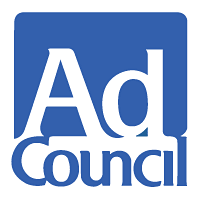 March 2011Respondent Criteria:GM PARENT SCREENER BEGIN(ASK TO SPEAK WITH HEAD OF HOUSEHOLD)Hello, my name is _________ from _________, a marketing research firm.  We are conducting a study among parents concerning cooking habits and would like to ask you a few questions.  I want to assure you that this is not a sales call and nobody will try to sell you anything as a result of your cooperation.  Can I have a few minutes of your time?  Thank you.1	RECORD GENDER(   ) Female(   ) Male 	2a.  Do you, anyone in your household or a close relative or friend work for the following:(   ) Marketing or marketing research firm  (TERMINATE)  (   ) Advertising or public relations agency  (TERMINATE)  (   ) Any diet or nutrition-related company, program or service  (TERMINATE)   (   ) A medical practice, hospital, clinic or other health-related industry    (TERMINATE)  (   ) A produce, livestock, farming, butcher, or other food processing-related industry   (TERMINATE)(   ) An eating establishment or restaurant industry   (IF SO, PLEASE PROCEED TO 2b)  2b.  Do you, anyone in your household or a close relative or friend work in the kitchen of a restaurant or eating establishment?   (RECRUIT MAX OF 2 PER MARKET) 3.  	What is your age?  (DO NOT PROMPT) ____________			MUST BE AGE 20-40. TERMINATE FOR ALL OTHER AGES4a.  Have you ever participated in a market research study?	(    )  Yes		(CONTINUE)	(    )  No		(SKIP TO Q.5)4b.  When was the last time you participated in a market research study?  (READ LIST)	(    )  Less than six months ago		(TERMINATE)	(    )  More than six months ago		(CONTINUE)5a.    We want to make sure that we include a good mix of people in this study, which of the following best describes your race/ethnicity? Are you(   ) Hispanic or Latino (   ) Not Hispanic or LatinoAre you:(   ) American Indian or Alaska Native(   ) Asian		(   ) Black or African-American  		(   ) Native Hawaiian or Other Pacific Islander	(   ) White (   ) Other (fill in)		5b	IF HISPANIC ASK:  Which of the following best describes your family’s situation?  (   ) Spanish is the only language spoken by members of this household (TERMINATE)(   ) Spanish is the language spoken most often by members of this household 	but English is spoken as well (TERMINATE)(   ) Spanish and English are spoken about equally by members of this household(   ) English is the language spoken most often by members of this household 	but Spanish is spoken as well(   ) English is the only language spoken by members of this household6a.	Are you a parent or do you care for any children 4-12 years of age?	(   ) Yes................................. CONTINUE              	(   ) No...............................    TERMINATE6b. 	In which capacity do you care for a child aged 4-12 (READ LIST)?	(  )  Mom(  )  Dad(  )  guardian(  )  grandparent 	(  )  other relative	(  )  daycare provider 	(  ) Other______________________ALL RESPONDENTS MUST BE A MOM OR DAD OF A CHILD 4-128.	Which range best describes your annual household income?  ( ) Up to $35000  ( TERMINATE )( ) $35,001-50,000  		( ) $50,001-75,000	( ) $75,000 or more  (TERMINATE)	Aim for at least: 50% $35-$50K 9a.	Do you consider yourself to be the primary meal preparer or co-preparer in your household?	(  ) Yes	(  ) No	(TERMINATE)9b. 	How often would you say you prepare meal for your family?	( ) Less than once a week   		(TERMINATE)		( ) Once, twice or three times a week	(TERMINATE)	( ) Four to five times a week	( ) more than five times a week10. 	How often would you say you cook with raw meat, poultry, or fish? ( ) Once or less a week   	(TERMINATE)	( ) twice to three times a week			( ) Four  to five times a week	( ) More than five times a week13.     Now I’d like to change the subject and talk about something else.  What is your favorite meal to cook for your family? Why is this meal your favorite?THIS QUESTION IS ASKED TO DETERMINE WHETHER OR NOT THE RESPONDENT CAN CLEARLY ARTICULATE HIS THOUGHTS AND FEELINGS.  IF RESPONDENT ANSWERS “I DON’T KNOW” OR EXPRESSES RELUCTANCE TO EXPRESS HIS/HER OPINION TERMINATE.  ALL RESPONDENTS MUST BE EXTREMELY ARTICULATEParents who cook for their families (GM)Male or Female – mix of gendersIs a parent and/or cares for a child (ages 4-12) Self- defines as average HHI or somewhat above averageMix of race/ethnicities Primary food preparersCooks with meat, poultry, or fish at least twice a weekArticulateHas not attended focus group in past 6 monthsDoes not work in a produce, livestock, farming, butcher, or other food processing-related industry   